Žádost o nahrazení maturitní zkoušky z cizího jazyka
mezinárodně uznávaným certifikátem
Školní rok 2022/2023Ve smyslu maturitní vyhlášky č. 177/2009 Sb. a v souladu s úpravou školského zákona č. 561/2004 Sb. ve smyslu pozdějších úprav, stanovila ředitelka Obchodní akademie T. G. Masaryka, Kostelec nad Orlicí, Komenského 522, že pro školní rok 2022/2023 budou uznány pro nahrazování maturitních zkoušek z cizího jazyka zkoušky minimální úrovně B2 podle Společného evropského referenčního rámce pro anglický jazyk a minimální úrovně B1 podle Společného evropského referenčního rámce pro druhý cizí jazyk doložené ověřeným dokladem o úspěšném vykonání standardizované jazykové zkoušky.Ověřenou kopii dokladu o úspěšném vykonání standardizované jazykové zkoušky musí maturanti odevzdat společně s touto žádostí nejpozději do 31. března 2023 ředitelce školy.Žádost lze akceptovat pouze v případě, že žák koná 4 povinné zkoušky v profilové části.Jméno a příjmení: 	Datum narození: 	Třída: 	Jazyk, ze kterého žádám o nahrazení zkoušky: 	Druh zkoušky a její úroveň: 	Datum vydání dokladu (certifikátu): 	Datum podání žádosti: 	Podpis žadatele: 	Vyjádření a podpis ředitele: 	Obchodní akademie T. G. Masaryka, Kostelec nad OrlicíKomenského 522, 517 41 Kostelec nad OrlicíTelefon +420 494 942 400 skola@oakostelec.czwww.oakostelec.czDS: 998ydn6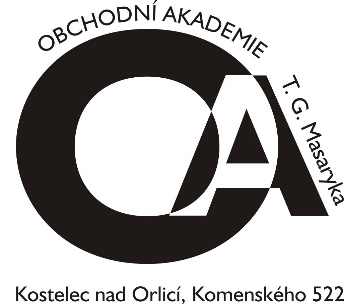 